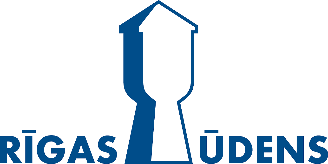 Vadlīnijas būvniecības ieceres dokumentācijas izstrādāšanaiAktualizācijas datums: 25.11.2020.Izmantotie saīsinājumi / abreviatūras:Dokuments ir izstrādāts ar mērķi, lai atvieglotu BID saskaņošanas procesu.RŪ speciālistiem BID saskaņošanas procesā ir jāpārliecinās, ka paredzētie tehniskie risinājumi nevecinās problēmas ūdens apgādes un kanalizācijas būvju būvniecības un ekspluatācijas laikā. BID izskatīšanas kritērijus skatīt RŪ mājas lapā sadaļā:https://www.rigasudens.lv/pakalpojumi/projektetajiem/Vispārīgās prasībasSaskaņā ar  Ministru kabineta noteikumu Nr.500 “Vispārīgie būvnoteikumi”  13. un 15.punktu prasībām un ar Ministru kabineta 22.03.2016. noteikumu Nr.174 "Noteikumi par sabiedrisko ūdenssaimniecības pakalpojumu sniegšanu un lietošanu" 19. punkta prasībām SIA “Rīgas ūdens” tehniskie noteikumi ir pieprasāmi šādos gadījumos:jauna pieslēguma ierīkošanai, lai nodrošinātu ūdens piegādi no centralizētās ūdensapgādes sistēmas vai notekūdeņu novadīšanu centralizētajā kanalizācijas sistēmā,esošā pieslēguma atvienošanai;ja mainās notekūdeņu sastāvs; ja patērētā ūdens vai novadāmo notekūdeņu  daudzums pieaug tādā apjomā, ka esošais pieslēgums to nevar nodrošināt;ja tiek veikta KUM mezgla pārbūve; ja tiek mainīta KUM mezgla atrašanās vieta;ja būvniecība skar centralizētās ŪK sistēmas tīklu ekspluatācijas aizsargjoslas;ja paredzama centralizētās ŪK sistēmas inženiertīklu šķērsošana.Papildus tehniskie noteikumi ir pieprasāmi: esošā pieslēguma pārbūvei (atjaunošanai vai pārvietošanai).Iesnieguma tehnisko noteikumu izsniegšanai veidlapu un tai pievienojamo dokumentu sarakstu skatīt RŪ mājas lapā (https://www.rigasudens.lv/pakalpojumi/veidlapas/). Veidlapu var saņemt arī Klientu apkalpošanas centrā Brīvības ielā 49/53, Rīgā. Tālrunis informācijai: 80002122. Tehnisko noteikumu pieprasījumam (t.sk. aizpildītai veidlapai un tai pievienotajiem dokumentiem) jāpievieno visa informācija atbilstoši Ministru kabineta 22.03.2016. noteikumu Nr.174 "Noteikumi par sabiedrisko ūdenssaimniecības pakalpojumu sniegšanu un lietošanu" 20. punkta prasībām.Tehnisko noteikumu derīguma termiņa pagarināšana netiek veikta.Ja ir beidzies iepriekš izsniegto tehnisko noteikumu derīguma termiņš, ir iespējams pieprasīt jaunus tehniskos noteikumus.Ja nav beidzies iepriekš izsniegto tehnisko noteikumu derīguma termiņš, ir iespējams pieprasīt tehnisko noteikumu grozījumus, izmantojot brīvas formas iesnieguma veidlapu (https://www.rigasudens.lv/pakalpojumi/veidlapas/), norādot pieprasījuma pamatojumu.Pirms BID izstrādes uzsākšanas (projektēšanas līguma noslēgšanas) ieteicama objekta pilna apsekošana (t.sk. topogrāfiskā plāna salīdzināšana ar situāciju dabā), fotofiksācija (visu esošo skataku izvietojums attiecība pret esošiem ceļiem, ēkām, komunikācijas pagrabā), nepieciešamo uzmērījumu veikšana, lai precizētu topogrāfiskā plāna grafisko informāciju, būtiskākas piesaistes. BID ir jāizstrādā atbilstoši:projektēšanas uzdevumam, par kura izstrādi saskaņā ar Ministru kabineta noteikumu Nr.500 “Vispārīgie būvnoteikumi” 27.punkta prasībām ir atbildīgs pasūtītājs.spēkā esošiem LR normatīvajiem dokumentiem (t.sk. MK noteikumiem, LBN, RD saistošiem noteikumiem);spēkā esošiem RŪ tehniskajiem noteikumiem;Rīgas būvvaldes apstiprināto inženierkomunikāciju trašu ierādes plānam (tikai ūdensvada un/vai sadzīves un ražošanas notekūdeņu kanalizācijas ielu vadu būvdarbiem, atbilstoši  Rīgas domes saistošo noteikumu Nr.34 "Rīgas teritorijas izmantošanas un apbūves noteikumi", 612.8. punkta prasībām). Piezīmes: Ja BID izstrādes laikā RŪ tehniskajiem noteikumiem beidzies derīguma termiņš, jāiesniedz jauns iesniegums, kuram vēlams pievienot būvniecības ieceres skici uz topogrāfiskā plāna. RŪ tehnisko noteikumu pieprasīšanai ievērot šī dokumenta 1.daļas „Vispārīgās prasības” 1.punktā norādīto;Saskaņā ar Rīgas domes 15.12.2017. saistošo noteikumu Nr.17 “Rīgas pilsētas centralizētās ūdensapgādes un kanalizācijas sistēmas ekspluatācijas, lietošanas un aizsardzība saistošie noteikumi” 9. punkta prasībām, Tehniskos noteikumus objekta ŪK tīklu vai būvju pievienošanai centralizētajai ŪK sistēmai ir tiesīgs pieprasīt:būvniecības ierosinātājs;viens no objekta kopīpašniekiem;daudzdzīvokļu dzīvojamās mājas pārvaldnieks, ja tehnisko noteikumu pieprasījums ir par daudzdzīvokļu dzīvojamās mājas ŪK tīklu un būvju pievienošanu centralizētajai ŪK sistēmai.pirms iesniegt BID saskaņošanai RŪ, to ir nepieciešams saskaņot ar visiem ūdenssaimniecības pakalpojumu lietotājiem, un citām trešajām personām, kuru tiesības tiek skartas atbilstoši Ministru kabineta 09.05.2017. noteikumu Nr.253 "Atsevišķu inženierbūvju būvnoteikumi"   30.3. un 32. punktu prasībām.Saskaņā ar Rīgas domes 15.12.2017. saistošo noteikumu Nr.17 “Rīgas pilsētas centralizētās ūdensapgādes un kanalizācijas sistēmas ekspluatācijas, lietošanas un aizsardzība saistošie noteikumi” 10. punkta prasībām, Pakalpojumu sniedzējs saskaņošanai iesniegtos būvniecības ieceres dokumentus par objekta ŪK tīklu un būvju pievienošanu centralizētajai ŪK sistēmai nesaskaņo, ja to izstrādē nav ievērotas pakalpojumu sniedzēja tehnisko noteikumu prasības.Vēršam uzmanību, ka atbilstoši Ministru kabineta 30.06.2015. noteikumu Nr.326 "Noteikumi par Latvijas būvnormatīvu LBN 222-15 "Ūdensapgādes būves"" 2. punkta prasībām, ŪK būves projektē saskaņā ar ūdensapgādes sistēmas operatora (ūdenssaimniecības pakalpojumu sniedzēja) tehniskajiem noteikumiem;Atbilstoši Rīgas domes 20.12.2005. saistošo noteikumu Nr.34 "Rīgas teritorijas izmantošanas un apbūves noteikumi", 612.12. punkta prasībām, būvprojektā jāuzrāda visas atkāpes no tehniskajiem noteikumiem.Gadījumā, ja KUM mezgla/akas un/vai kontrolakas izvietošanu ir problemātiski risināt ievērojot RŪ tehnisko noteikumu prasības, nepieciešams pieprasīt RŪ tehnisko noteikumu grozījumus;Gadījumā, ja projektēšanas laikā ir mainījušies aprēķinātie plānotie ūdens patēriņi vai novadāmo notekūdeņu daudzumi vairāk nekā par 10%, ir pieprasāmi SIA “Rīgas ūdens” tehnisko noteikumu grozījumi. Iesniegumu tehnisko noteikumu izsniegšanai vai to grozījumiem var iesniegt elektroniski - parakstītu ar E-parakstu, vai iesniedzot pašrocīgi parakstītu iesnieguma oriģinālu SIA "Rīgas ūdens" Klientu apkalpošanas centrā, Brīvības ielā 49/53 vai nosūtot pa pastu  adresātam: Zigfrīda Annas Meierovica bulvāris 1, Rīga, LV-1495.Saskaņā ar Ministru kabineta noteikumu Nr.500 “Vispārīgie būvnoteikumi” 27. punkta prasībām, būvniecības ierosinātājs ir atbildīgs par atbilstoša projektēšanas uzdevuma izstrādi.28. punkta prasībām, būvprojekta izstrādātājs izstrādā būvprojektu atbilstoši normatīvajiem aktiem, līgumam par būvprojekta izstrādi un labai profesionālajai praksei.30. punkta prasībām, izstrādājot būvniecības ieceres dokumentus, būvprojektu vai tā daļu, būvprojekta izstrādātājam ir pienākums ievērot būvniecību reglamentējošos normatīvos aktus un tehniskās prasības.36.4. punkta prasībām, būvprojekta vadītājam ir pienākums pārbaudīt atsevišķo projekta daļu atbilstību būvniecības iecerei un to savstarpējo saskaņotību.17.1 punkta prasībām, RŪ būvniecības ieceres dokumentācijā iestrādātās tehniskās prasības izvērtē saprātīgā termiņā, bet ne ilgāk kā 30 dienu laikā pēc būvniecības ieceres dokumentācijas saņemšanas.Saskaņā ar Rīgas domes 15.12.2017. saistošo noteikumu Nr.17 “Rīgas pilsētas centralizētās ūdensapgādes un kanalizācijas sistēmas ekspluatācijas, lietošanas un aizsardzība saistošie noteikumi” 12. un 15. punktu prasībām, ja objekta ŪK tīklu un būvju pievienošanai centralizētajai ŪK sistēmai nepieciešams izbūvēt vai pārbūvēt centralizēto ŪK sistēmu, centralizētās ŪK sistēmas izbūvi vai pārbūvi organizē pakalpojumu sniedzējs par būvniecības ierosinātāja līdzekļiem (izņemot gadījumus, kad objekta ŪK tīklu un būvju pievienošanai centralizētajai ŪK sistēmai nepieciešams izbūvēt vai pārbūvēt ŪK pievadu no ielas ŪK tīkla līdz piederības robežai) un attiecīgi šajos gadījumos:Centralizēto ŪK sistēmas daļas būvniecības ieceres dokumentāciju izstrādāt atsevišķa būvprojekta veidā. Neatkarīgi no izvēlētā būvniecības ieceres dokumentācijas veida, Būvprojektam jāsatur visus tehniskos risinājumus un darbu apjomus, kas veicami ārējā (ielas) ŪK tīkla būvdarbu robežās.Pirms saskaņojuma saņemšanas, SIA “Rīgas ūdens” un būvniecības ierosinātājam  jānoslēdz līgums par centralizētās ŪK sistēmas projektēšanas, izbūves vai pārbūves kārtību, kas paredz, ka centralizētās ŪK sistēmas izbūvi vai pārbūvi organizē SIA “Rīgas ūdens” par būvniecības ierosinātāja.Saskaņošanai iesniedzama BID pilnā sastāvā ar pievienotu tāmes sadaļu centralizētas ŪK sistēmas posmu izbūves būvprojektam.Saskaņā ar Rīgas domes 15.12.2017. saistošo noteikumu Nr.17 “Rīgas pilsētas centralizētās ūdensapgādes un kanalizācijas sistēmas ekspluatācijas, lietošanas un aizsardzība saistošie noteikumi” 60. punkta prasībām aizliegti BID tehniskie risinājumi, kas paredz:savienot vietējo urbumu (spices) tīklus ar centralizēto ūdensapgādes sistēmu, tai skaitā izmantojot ūdensvada ievadu un būves iekšējos tīklus;bez speciālā vienvirziena vārsta vai el. aizbīdņa ierīkošanas pievienot centralizētajai kanalizācijas sistēmai sanitāri tehniskās ierīces (roku mazgātne, klozetpods, traps u.c.) vai drenāžas sistēmas, kas ierīkotas zemāk par tuvākās kanalizācijas skatakas vāka līmeni;bez saskaņošanas ar pakalpojumu sniedzēju centralizētajā kanalizācijas sistēmā novadīt gruntsūdeņus, virszemes un pazemes ūdeņus (šādos gadījumos ir jāpieprasa RŪ tehniskie noteikumi atbilstoši šo Vadlīniju 1.daļas 1. punktā noteiktām. Attiecīgus risinājumus ir jāparedz BID.);centralizētajā kanalizācijas sistēmā novadīt notekūdeņus, kuru temperatūra pārsniedz 40° C un / vai, kas satur:ūdens videi īpaši bīstamās vai bīstamās vielas atbilstoši normatīvajam aktam par piesārņojošo vielu emisiju ūdenī, izņemot pielikumā minētās vielas koncentrācijā, kas nepārsniedz pielikumā minētos rādītājus, ja sabiedrisko ūdenssaimniecības pakalpojumu līgumā ir noteikta cita maksimāli pieļaujamā vielu koncentrācija;degošus piemaisījumus un izšķīdinātas gāzveida vielas, kuras veicina uzliesmojošu maisījumu rašanos centralizētajā kanalizācijas sistēmā;bioloģiski nedegradējamas sintētiskās virsmas aktīvās vielas (SVAV);skābes un citas vielas, kuras var izraisīt cilvēka veselībai bīstamu gāzu (sērūdeņraža, oglekļa oksīda, zilskābes, sēroglekļa u.c.) izdalīšanos;radioaktīvas vielas, cietus priekšmetus, būvniecības materiālus, tekstilizstrādājumus, smiltis un taukvielas, pārtikas un ražošanas atkritumus.Ja BID saskaņošana ar SIA „Rīgas ūdens” netiks veikta Būvniecības informācijas sistēmā, iesniegt glabāšanai SIA „Rīgas ūdens” BID pilnas būvprojekta UKT daļas, apliecinājuma kartes vai novietojuma plāna eksemplāru papīra (cauršūtu mīkstos vākos) un elektroniskā formā (datu nesējvidē vai sūtot uz e-pastu: klienti@rigasudens.lv, rasējumu formāts - *.pdf ar visiem saskaņojumiem un attiecīgiem saskaņošanas nosacījumiem un *.dwg), pēc to saskaņošanas Rīgas pilsētas būvvaldē (ja šādu saskaņojumu paredz normatīvie akti), pievienojot būvvaldes vēstules ar atzīmi par būvniecības ieceres akceptu izdruku, ja tā tika saņemta elektroniski. Ja tas netiks izdarīts, netiks izsniegta RŪ Rakšanas atļauja.Ja tas netiks izdarīts, netiks izsniegta RŪ Rakšanas atļauja.ŪKT daļas sējuma pēdējās lapas aizmugurē jābūt norādītam sējuma lapu skaitam un norādei apliecinātai ar datumu, parakstu un paraksta atšifrējumu. ŪKT daļas sējumam ir jāpievieno projekta digitālo versiju sekojošā veidā: pie aizmugurēja vāka iekšpusē jāpielīmē papīra kabatiņa ar disku. Diskā ir jābūt ierakstītām divām mapēm ar nosaukumiem:Iela_majas nr._PDF      Iela_majas nr._DWG“Iela_majas nr” vietā ir jāraksta objekta adresi – ielas un mājas nr., piemērām: Skaistā iela 18 k-2.PDF. Pirmā mapē ir jābūt pilnai BID versijai *.pdf formātā, otrā – rediģējamiem failiem, piemērām, sekojošos formātos: *.dwg, *.doc, *xls, utt. Paraugs: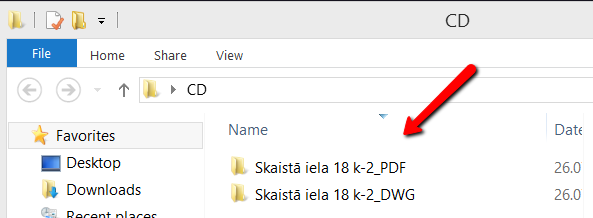 *.dwg failos visām lapām ir jābūt sagatavotam izdrukai nepieciešamā mērogā “Layout” formātā, nosaukuma beigās norādot lapas izmēru (A0-A4, cits). Paraugs: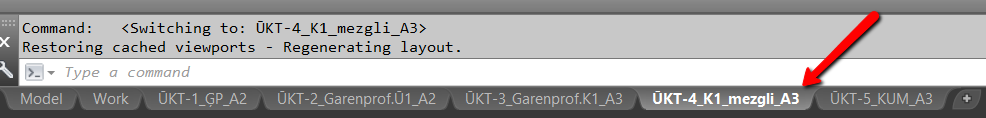 BID saskaņošanas iesnieguma veidlapu skatīt RŪ mājas lapā:  https://www.rigasudens.lv/pakalpojumi/veidlapas/.Prasības BID sastāvam un noformēšanaiBID sastāvam ir jāatbilst Ministru kabineta 02.09.2014. noteikumu Nr.529 “Ēku būvnoteikumi” 6.sadaļas prasībām.Saskaņošanai RŪ ir tiesīga pieprasīt saskaņošanai iesniegt visas BID sadaļas. Izskatot otrās vai trešās grupas (Ministru kabineta noteikumi Nr.500 “Vispārīgie būvnoteikumi”, 1.pielikums, 2.punkts) inženierbūvju BID, RŪ ir tiesīga pieprasīt saskaņošanai iesniegt BID sastāvdaļas, atbilstoši Ministru kabineta 09.05.2017. noteikumu Nr.253 "Atsevišķu inženierbūvju būvnoteikumi" 6.1. sadaļas prasībām.BID sastāvā esošām dokumentu kopijām jābūt apliecinātiem atbilstoši Ministru kabineta 04.09.2018. noteikumu Nr.558 “Dokumentu izstrādāšanas un noformēšanas kārtība” 4.daļas prasībām. BID sastāvā esošajiem dokumentiem jābūt oriģināliem vai to apliecinātām kopijām.Saskaņā ar Ministru kabineta 04.09.2018. noteikumu Nr.558 “Dokumentu izstrādāšanas un noformēšanas kārtība” 7. punktu, dokumentācijā veiktiem labojumiem ir jābūt noteiktā veidā atrunātiem un apliecinātiem.BID saturam un noformēšanai ir jāatbilst Ministru kabineta 28.08.2018. noteikumu Nr.545 “Noteikumi par Latvijas būvnormatīvu LBN 202-18 “Būvniecības ieceres dokumentācijas noformēšana”” prasībām.BID ŪKT daļas sastāvā ir jāiekļauj:Spēkā esošie RŪ tehniskie noteikumi. Ja TN derīgums beidzās BID izskatīšanas laikā, tad jauni TN jāpieprasa gadījumā, ja BID atkārtotai izskatīšanai jāiesniedz ar jaunu iesniegumu;Spēkā esošais topogrāfiskais plāns. Ja topogrāfiskā plāna derīgums beidzās BID izskatīšanas laikā, tad jauns topogrāfiskais plāns jāpievieno gadījumā, ja BID atkārtotai izskatīšanai jāiesniedz ar jaunu iesniegumu; Projektēšanas uzdevums, parakstīts no Būvniecības ierosinātāja puses, saskaņā ar Ministru kabineta noteikumu Nr.500 “Vispārīgie būvnoteikumi” 38.punktu (šī dokumenta iekļaušana nav obligāta, bet vēlama lai nerastos pārpratumi attiecībā uz projektēšanas robežām, paredzamiem tehniskiem risinājumiem);Paredzamo ūdensvada un kanalizācijas tīklu apkalpošanas robežu shēma, kurai jābūt pietiekoši detalizēti izstrādātai, uzradot  ūdensvada, sadzīves un lietus un kopējie kanalizācijas tīklus ko apkalpos gan ūdenssaimniecības pakalpojumu lietotāji, gan blakuslietotāji,  ir jābūt visu personu apliecinājumiem, kuru intereses ir skartas. Apkalpes robežu jānorāda ar precīzi novilktu līniju, ievērojot Saskaņā ar Rīgas domes 15.12.2017. saistošo noteikumu Nr.17 “Rīgas pilsētas centralizētās ūdensapgādes un kanalizācijas sistēmas ekspluatācijas, lietošanas un aizsardzība saistošie noteikumi” 3.punktā noteikto (šī dokumenta iekļaušana nav obligāta, bet vēlama RŪ pakalpojumu lietotāju un blakuslietotāju attiecību sakārtošanas nolūkos); Visi nepieciešamie inženiertīklu plāni, garenprofili, mezglu detalizācijas;Būvizstrādājumu specifikācijas.Gadījumos, kad BID sastāvā iekļautus dokumentus paraksta pilnvarotas personas, ir jāpievieno pilnvaroto personu paraksta tiesību apliecinoši dokumenti.Prasības skaidrojošam aprakstamSkaidrojošā rakstā jāapraksta:BID svarīgākie principiālie inženiertehniskie risinājumi;kā paredzēts nodrošināt ūdensapgādi un sadzīves notekūdeņu savākšanu uz būvniecības laiku;kur un kā notiks gruntsūdens novadīšana uz būvniecības laiku, ja tāda būs nepieciešama. Ņemot vērā Rīgas domes 15.12.2017. saistošo noteikumu Nr.17 “Rīgas pilsētas centralizētās ūdensapgādes un kanalizācijas sistēmas ekspluatācijas, lietošanas un aizsardzība saistošie noteikumi” 63.9. punktā noteikto, norādīt, ka pirms plānot novadīt gruntsūdeņus, virszemes un/vai pazemes ūdeņus centralizētajā kanalizācijas sistēmā, attiecīgus tehniskus risinājumus ir jāsaskaņo ar RŪ. Papildus ir nepieciešams iekļaut tekstu: “SIA “Rīgas ūdens” iesniedzama aizpildīta veidlapa gruntsūdens novadīšanai”. Teksta teikumu formulējumiem ir jābūt konstruktīviem, skaidriem, nepārprotamiem. Neiekļaut lieko informāciju, kura projektā iesaistītām personām nebūs nepieciešama, izvairīties no gramatikas un stilistiskām kļūdām.Prasības aprēķiniem, tehniskiem risinājumiemBID risinājumiem ir jābūt inženiertehniski pamatotiem. RŪ patur tiesības šaubu gadījumos pieprasīt attiecīgus aprēķinus vai paskaidrojumus.Aprēķinus jāveic saskaņā ar spēkā esošiem LR normatīviem dokumentiem, MK noteikumiem un RD saistošiem noteikumiem, kā arī ar iekārtu un materiālu ražotāju rekomendācijām. Pie BID izstrādes ir jāņem vērā, ka ūdens spiediens centralizētajā ūdensapgādes sistēmā atbilstoši Rīgas domes 15.12.2017. saistošo noteikumu Nr.17 “Rīgas pilsētas centralizētās ūdensapgādes un kanalizācijas sistēmas ekspluatācijas, lietošanas un aizsardzība saistošie noteikumi” 50. punkta prasībām tiek nodrošināts ne mazāks par 0,26 MPa.Izvēloties nestandarta risinājumus, kuros netiek ievēroti LR spēkā esošo normatīvu dokumentu prasības, RŪ tehnisko noteikumu prasības, projektēšanas uzdevuma prasības projektēšanas procesa ietvaros būtu ieteicams pārrunāt RŪ konsultāciju laikos. BID ir jāpievieno risinājuma pamatojums.Izvēloties tehniskus risinājumus, izskatīt vairākus variantus, lai piemeklētu visām iesaistītām pusēm optimālāko, ievērojot noteiktas prioritātes (ir konstatēti gadījumi, kad tiek pielietots standarta risinājums, kaut arī esošajā situācijā nestandarta risinājums būtu daudz lietderīgāks, ņemot vērā gan RŪ intereses, gan Būvniecības ierosinātāja intereses).Jānorāda izejas dati un aprēķinu rezultāti – maksimālie (un minimālie) aukstā ūdens patēriņi l/s, m3/h, m3/dnn. Paraugs: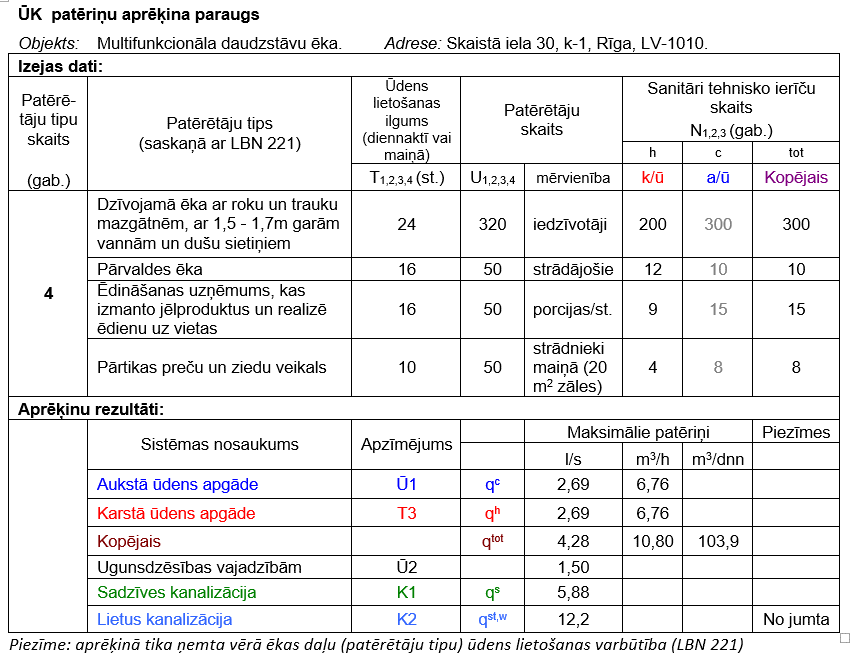 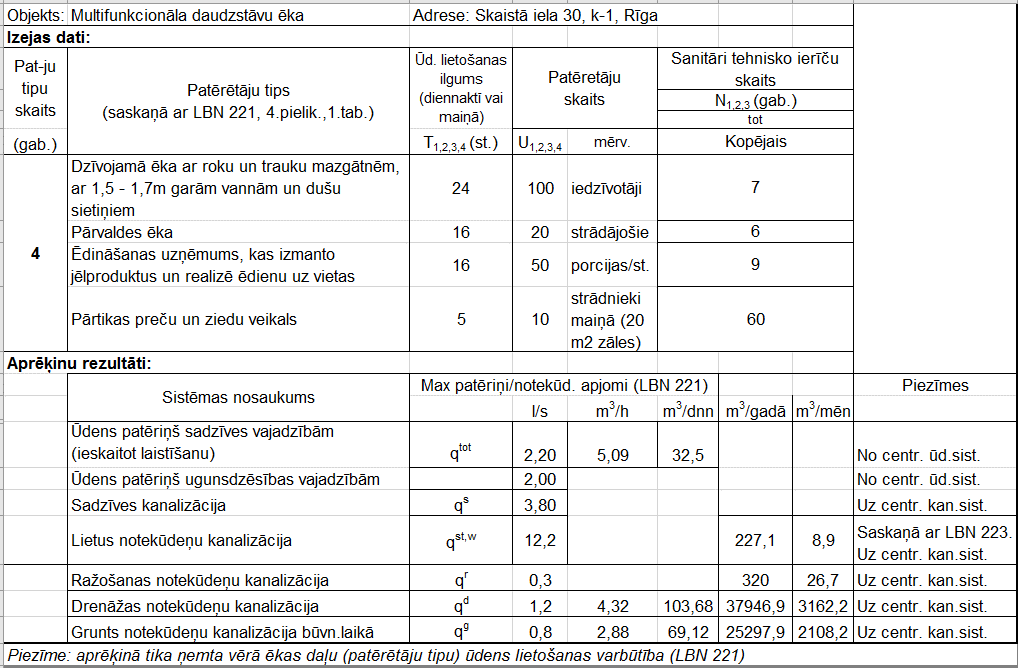 Atbilstoši Ministru kabineta 30.06.2015. noteikumu Nr.332 "Noteikumi par Latvijas būvnormatīvu LBN 221-15 „Ēku iekšējais ūdensvads un kanalizācija”" 140. punkta prasībām jāpamato izvēlēto KUM diametru.Projektējamo inženierkomunikāciju horizontālajam un vertikālajam izvietojumam jāatbilst Ministru kabineta 30.09.2014. noteikumu Nr.574  "Noteikumi par Latvijas būvnormatīvu LBN 008-14 "Inženiertīklu izvietojums"" 11., 13. 16., 17. punktu prasībām. Ūdensvada un/vai kanalizācijas cauruļvadu šķērsojuma vietās ar citām komunikācijām vertikālais attālums nedrīkst būt mazāks par 0,2 m, bet veicot inženiertīklu izbūvi ar beztranšejas metodi (caurduršanas gadījumos) – 0,5 m (šķērsojuma vietās ar 110kV un 330 kV pazemes elektroapgādes tīkliem – 2,0 m). Ja ir vietas, kurās normatīvo aktu prasības pamatotu iemeslu dēļ nevar ievērot projektēšanas procesa ietvaros būtu ieteicams pārrunāt šos risinājumus RŪ konsultāciju laikos. Atkāpes līdz 10% no normatīvā norādītajiem attālumiem ir tiesīgs izvērtēt RŪ inženierkomunikāciju piesaistes inženieris.Ja tiek projektēts baseins, ŪKT daļai pievienot nepieciešamo ūdens patēriņu baseina vajadzībām, notekūdeņu maksimālas plūsmas aprēķinu baseina iztukšošanas laikā, kā arī skaidrojošajā aprakstā norādīt kādā režīmā baseinu plānots uzpildīt/papildināt. Lietus ūdens novadīšana centralizētā kanalizācijas tīklā lielākā Rīgas pilsētas teritorijā nav pieļaujama, jo saskaņā ar 10.06.2009. līgumu Nr.RD-09-581-lī, noslēgto starp Rīgas pilsētas pašvaldību un SIA “Rīgas ūdens”, SIA “Rīgas ūdens” sniedz sabiedriskos ūdenssaimniecības pakalpojumus, kuros neietilpst lietus ūdeņu savākšana un novadīšana. (Ūdenssaimniecības pakalpojumu likuma 1.panta 8 un 9. punktos ir atrunāti attiecīgie termini). Papildus vēršam uzmanību, ka:saskaņā ar Ministru kabineta 30.06.2015. noteikumu Nr.327 "Noteikumi par Latvijas būvnormatīvu LBN 223-15 "Kanalizācijas būves"" prasībām kopsistēma (kanalizācijas sistēma, kas paredzēta notekūdeņu un lietus ūdeņu novadīšanai pa vienu cauruļvadu) ir lietojama tikai atsevišķos labvēlīgos apstākļos, ja iespējams ierīkot lietus pārgāzes pie ūdenstecēm vai ūdenstilpēm, līdz ar ko esošie ielas kanalizācijas cauruļvadi ir paredzēti tikai sadzīves un ražošanas notekūdeņu caurplūdes apjomu novadīšanai un tādēļ hidrauliski tas nevar nodrošināt papildus lietus ūdeņu apjomu novadīšanu;saskaņā ar Rīgas domes 15.11.2011. saistošo noteikumu Nr.147 „Rīgas pilsētas hidrogrāfiskā tīkla lietošanas un uzturēšanas noteikumu”  3.punkta prasībām lietus notekūdeņu kanalizācijas sistēmas uzturēšana ir Rīgas domes Satiksmes departamenta kompetencē, ka arī saskaņā ar 24.01.2006. Rīgas domes nolikumu Nr.35 Rīgas pilsētas lietus ūdens novadīšanas sistēmas projektēšanas, būvniecības un uzturēšanas organizēšana ir viena no Rīgas domes Satiksmes departamenta funkcijām.Gadījumos, kad atbilstoši Ministru kabineta 30.06.2015. noteikumu Nr.327 "Noteikumi par Latvijas būvnormatīvu LBN 223-15 "Kanalizācijas būves""  11.4. punkta prasībām tiek plānots lietus ūdeņus novadīt kanalizācijas kopsistēmā, nepieciešams pievienot lietus ūdens novadāma daudzuma aprēķinu. Projektējot būves no kurām nepieciešams novadīt lietus ūdeni kopsistēmā jāņem vērā RŪ TN noteikto maksimāli pieļaujamo novadāmo lietus ūdens apjomu. Ņemt vērā, ka RŪ piederošo inženierkomunikāciju aku vākos kategoriski aizliegts urbt caurumus.Noteikto ierīču izvēli (smilšu/naftas produktu atdalītāji, ūdens uzskaites aparātiem, utt.) ir jāpamato ar BID pievienotiem aprēķiniem.Prasības rasējumiemRasējumiem ir jābūt noformētiem saskaņā ar Ministru kabineta 28.08.2018. noteikumu Nr.545 “Noteikumi par Latvijas būvnormatīvu LBN 202-18 “Būvniecības ieceres dokumentācijas noformēšana””, attiecīgo LVS rekomendācijām, būvniecības vajadzībām pietiekošā detalizācijas pakāpē. Visai informācijai ir jābūt skaidri attēlotai, saprotamai. Ārējo inženiertīklu plāniem Rīgas pilsētas administratīvajā teritorijā ir jābūt izstrādātiem uz RD Pilsētas attīstības departamenta akceptētā topogrāfiskā plāna/inženiertīklu situācijas plāna, to nelabojot un nekoriģējot. Datus par inženierkomunikāciju novietojumu, kas iegūti pēc apstiprināta topogrāfiskā plāna/inženiertīklu situācijas plāna saņemšanas ir jāapzīmē ar atšķirīgu topogrāfisko apzīmējumu. Pie apzīmējuma ir jāuzrāda tā atšifrējums un atsauces par atjaunoto topogrāfisko datu izcelsmi.BID jāizstrādā tādā augstumu sistēmā, kādā sastādīts inženiertīklu situācijas plāns/ topogrāfiskais plāns (Latvijas normālo augstumu sistēma epohā 2000,5 (LAS-2000,5)).Ja izvēlētais mērogs neļauj skaidri attēlot nozīmīgas detaļas, atsevišķi ir jāpievieno detalizētus rasējumus atbilstošā mērogā.Ārējo inženiertīklu plānos ir jāuzrāda gan projektējamus, gan nojaucamus (izrokamus vai ar betonu aizpildāmus) ŪK tīklus un būves.Rasējumus izstrādāt tādā formātā, lai tajos ir paredzēta vieta visu inženierkomunikāciju turētāju un citu iestāžu spiedogu nospiedumiem un parakstiem pēc BID saskaņošanas. SIA “Rīgas ūdens” spiedogu nospiedumiem nepieciešams nodrošināt vismaz 90mm (horizontāli) un 100mm (vertikāli) brīvu laukumu.BID ir jāiekļauj visi rasējumu izstrādes gaitā lietotie, pieņemtie apzīmējumi, skaidrojumiem jābūt precīzi un nepārprotami noformulētiem.Esošas komunikācijas ir jāuzrāda atbilstoši Ministru kabineta noteikumu Nr. 281 "Augstas detalizācijas topogrāfiskās informācijas un tās centrālās datubāzes noteikumi" 1.pielikuma prasībām.BID savietoto inženiertīklu plānā un ŪKT sējuma plānā iekļaut prasību: Pirms būvdarbu uzsākšanas esošo inženierkomunikāciju izvietojumu, t.sk. augstuma atzīmes, precizēt uz vietas.Piezīme: Saskaņā ar Ministru kabineta noteikumu Nr.500 “Vispārīgie būvnoteikumi” 22. punkta prasībām, inženierizpētes mērķi (attiecībā uz esošo inženierkomunikāciju izvietojumu), darbu veidus un izpildes secību atkarībā no būves sarežģītības pakāpes un iespējamās ietekmes uz vidi nosaka būvniecības ierosinātājs kopā ar būvprojekta izstrādātāju un inženierizpētes darbu izpildītāju.Inženiertīklu izvietojuma plānos jānorāda horizontālais attālums (piesaiste) no sarkanās līnijas līdz projektējamām KUM akām un kanalizācijas  kontrolakām, lai būtu nepārprotama skaidrība par Pakalpojumu sniedzēja valdījuma un apkalpes zonu (attālums, kurš ir minēts Rīgas domes 15.12.2017. saistošo noteikumu Nr.17 “Rīgas pilsētas centralizētās ūdensapgādes un kanalizācijas sistēmas ekspluatācijas, lietošanas un aizsardzība saistošie noteikumi” 3.2. un 3.6. punktos)Visām akām un savienojumu mezgliem, kas atrodas, vai kurus plānots nodot  RŪ īpašumā, ir jāuzrāda detalizācija ar visiem pievienojumiem (cauruļvadu un armatūras galvenie tehniskie parametri (izmēri, materiāls utt.). Tāpat ir nepieciešama komercuzskaites mezglu, tauku un smilšu ķērāju pieslēgumu detalizācija. Ja ir divas vai vairākas tipveida akas/mezgli – tiem var uzrādīt tipveida detalizāciju. Pievienotiem pielikumiem BID pamatdaļā vēlams pievienot atsauces.Rasējumiem jābūt savstarpēji saskaņotiem (plāni ar garenprofiļiem, ar atsevišķiem mezgliem, aku, citu elementu griezumiem, detalizācijām). Skataku numuriem, gruntsūdens līmeņiem un citiem datiem dažādos rasējumos jāsakrīt gadījumos, kad tiek uzrādīta viena tā pati vieta dažādās detalizācijas pakāpēs. Tas pats attiecās uz savstarpējo saskaņošanu ar citām BID sadaļām.Ja projektējamā objekta teritorijā ir veikta inženierģeoloģiskā izpēte, tad ŪK tīklu garenprofilos jāparāda grunts slāņi un gruntsūdens līmenis.Ievērojot Ministru kabineta 30.09.2014. noteikumu Nr.574  "Noteikumi par Latvijas būvnormatīvu LBN 008-14 "Inženiertīklu izvietojums"" prasības (attālumi no citiem inženiertīkliem, kokiem, krūmiem, būvēm, utt.) uzrādīt attiecīgas piesaistes.Gadījumos, kad rasējumos ir veikti labojumi – apliecinājumiem ar parakstiem ir jābūt tajā pašā datumā.Prasības ūdensvada tīklu projektu risinājumiemIzstrādājot Būvizstrādājumu specifikācijas, jāpiemēro SIA „Rīgas ūdens” tīmekļa vietnē sadaļā Pakalpojumi Projektētājiem: https://www.rigasudens.lv/pakalpojumi/projektetajiem/norādītās prasības centralizēto ŪK sistēmas būvizstrādājumiem un materiāliem. Būvniecības ieceres dokumentos iespējams paredzēt saistošiem normatīviem aktiem, standartiem atbilstošus un minētajām SIA „Rīgas ūdens” prasībām ekvivalentus būvizstrādājumus un materiālus.Projektējot jauno pieslēgumu pie ielas vada, vai esošā pieslēguma pārbūvi, sarkano līniju robežās pie ielas vada tiešā tuvumā paredzēt noslēgarmatūru.Ūdensvada pievadu izbūvei izmantojamais pievienojuma veids ielas ūdensvada tīklam:ūdensvada pievadus DN 50 un mazākus paredzēt ar pievienojumu ielas ūdensvada cauruļvadam ar sedlu;ūdensvada pievadus lielākus par DN 50 paredzēt ar pievienojumu ielas ūdensvada cauruļvadam ar trejgabalu.Veicot ūdensvada pievada rekonstrukciju un palielinot tā diametru līdz DN 50, kura esošais pievienojums veikts ar sedliem, izmantot esošo pievienojuma vietu ielas ūdensvada tīklam.Ūdensvada pievada demontāžas gadījumā, to atvienot no pieslēguma vietas ielas ūdensvada tīklam izmantojot remontskavu vai noslēgatloku. Ūdensvada pievienojuma gadījumā ar sedliem pievada demontāžai izmantot remontskavu un pievada pievienojumam ar trejgabalu izmantot noslēgatloku, to uzstādot uz ielas ūdensvada tīkla pievienojuma trejgabala. Ūdensvada pievienojuma veidu ielas ūdensvadam precizēt būvdarbu laikā.Projektējot vienu pievadu īpašas nozīmes ēkām (medicīnas centriem, skolām, bērnudārziem u.c.), kurām ir svarīga nepārtraukta ūdens apgāde, paredzēt divus ass aizbīdņus uz maģistrālā ūdensvada pievadam katrā pusē.Izbūvējamā ūdensvada pievadā izmantojamās fasondaļas uzrādīt shematiski līdz KUM mezglam.Projektējot pieslēgumu esošam pievada PE cauruļvadam, vai ielas PE cauruļvadam, jāparedz elektrometināms savienojums.Ir pieļaujams veikt laistīšanas krāna izbūvi tālāk par 3 metriem no KUM mezgla šahtas, ja apsekojot objektu, RŪ darbinieki ir konstatējuši, ka ūdens patēriņa uzskaite ir nodrošināta atbilstoši RŪ saskaņotai būvniecības ieceres dokumentācijai.Ir pieļaujams KUM patērēta ūdens dārza laistīšanas vajadzībām uzskaitei uzstādīt pakārtoti aiz kopīga KUM.Prasības komercuzskaites mēraparāta (KUM) mezgliemKUM mezglu paredzēt  atbilstoši Ministru kabineta 30.06.2015. noteikumu Nr.332 "Noteikumi par Latvijas būvnormatīvu LBN 221-15 „Ēku iekšējais ūdensvads un kanalizācija”" 14.daļas prasībām. KUM diametru noteikt atbilstoši Ministru kabineta 30.06.2015. noteikumu Nr.332 "Noteikumi par Latvijas būvnormatīvu LBN 221-15 „Ēku iekšējais ūdensvads un kanalizācija”" 140. punkta prasībām (Ja nav iespējams izvēlēties KUM, kas iekļaujas robežās starp minimālo un maksimālo ūdens patēriņu stundā, vairāki paralēli saslēgti KUM ar mazāku, bet vienādu diametru);KUM mezglam un tā akai jābūt uzrādītai mērogā atbilstoši Ministru kabineta 28.08.2018. noteikumu Nr.545 “Noteikumi par Latvijas būvnormatīvu LBN 202-18 “Būvniecības ieceres dokumentācijas noformēšana”” 17.punkta prasībām (LVS EN ISO 5455:2007).KUM mezgls akā (ieskaitot aku un tās lūku) vai telpā ir jāprojektē mērogā, norādot visus cauruļvadu un armatūras, tai skaitā savienojumu, diametrus, izmērus (mm) un materiālus, iebūves augstumus un attālumus (piemēram, no akas pamatnes, telpas grīdas, ēkas sienas līdz uzskaites mezglam, utt.).Piezīme: RŪ mājaslapā, pie Pakalpojumi/Veidlapas ir pieejami KUM mezgla paraugi *.dwg formātā.Projektējot KUM mezglu PE akā, ir jānorāda, ka:tā ir rūpnieciski izgatavota, siltinātatās minimālais augstums ir 1200mm;PE aka ir paredzama tikai ūdensvada pievadiem ar diametru līdz DN 40; paredzot PE aku braucamā daļā (iela, pagalms utt.), nepieciešams to aprīkot ar dzelzsbetona lūku un ķeta pārsedzi (KUM akas vēlams neparedzēt braucamajā daļā). Ūdensvada ievads KUM mezgla akā ar diametru sākot ar DN 1000 ir jāparedz ne seklāk kā 1800 mm no zemes virsmas atzīmes atbilstoši Ministru kabineta 30.06.2015. noteikumu Nr.326 "Noteikumi par Latvijas būvnormatīvu LBN 222-15 "Ūdensapgādes būves"" 164. punkta prasībām (Ūdensvada būvniecības dziļumu (līdz caurules apakšai) nosaka, ņemot vērā virszemes transporta radīto slodzi un krustošanos ar citām pazemes komunikācijām. Tam jābūt vismaz par 0,5 m lielākam par dziļumu, kādā gruntī iespējama 0 °C temperatūra.) un Ministru kabineta 2019. gada 17. septembra noteikumos Nr. 432 "Noteikumi par Latvijas būvnormatīvu LBN 003-19 "Būvklimatoloģija"" 4.attēlā norādītiem datiem, un ne seklāk kā 200mm no akas pamatnes apakšas. Akā DN 1000 KUM mezgls ir projektējams vienā līmenī/plaknē ar pievada cauruļvadu. Projektējot KUM mezgla aku papildus ņemt vērā Ministru kabineta 30.06.2015. noteikumu Nr.326 "Noteikumi par Latvijas būvnormatīvu LBN 222-15 "Ūdensapgādes būves"" 180. punkta prasības.Projektējot KUM mezglu, dzelzsbetona akā ir jāparedz akas hidroizolācija pilnā apjomā. Akai ir jāparedz iestrādāt kāpšļus. Savienojuma fasondaļas paredzēt akas iekšpusē.Projektējot KUM mezglu akā, jāparedz tā stiprinājumi vai balsti visos gadījumos, neatkarīgi no cauruļvadu DN vai materiāla. Stiprinājumus (pie sienas vai akas grīdas) un balstus jāizvieto tā, lai tie netraucē KUM mezgla turpmākai ekspluatācijai. Nav pieļaujams tos izvietot zem/pie saskrūvēm, noslēgarmatūras. Projektējot KUM mezglu, ja KUM mezglā paredzams uzstādīt RŪ KUM “ZENNER”, taisno posmu ievērošana nav nepieciešama, jo “ZENNER” rekomendācijās šādas prasības nav. Ja taisnie posmi tiks paredzēti, to cauruļvadu diametriem ir jābūt tādiem pašiem, kā KUM pievienojuma diametrs. RŪ KUM prasības skatāmas RŪ mājas lapā www.rigasudens.lv sadaļā “Pakalpojumi” >”Projektētājiem” > “SIA “Rīgas ūdens” prasības komercuzskaites mēraparātiem (mehāniskie, elektromagnētiskie)”. Pirms KUM obligāti jāparedz plūsmas filtrs, ar iespēju noplombēt tā izjaucamo daļu. Nodrošināt piekļuves iespēju, plūsmas filtra izjaucamās daļas plombēšanai. Izvietojot KUM ēkas iekšpusē, vēlams paredzēt manometru, kas izvietojams KUM mezglā pirms noslēgarmatūras pakalpojuma lietotāja pusē. BID KUM mezgla rasējumā jāiekļauj piezīmi, ka, ja uzskaites mezglā ir ieprojektēts ugunsdzēsības aizbīdnis, jānorāda, ka aizbīdnis tiek noplombēts slēgtā stāvoklī. Plomba tiek norauta gadījumā, kad aizbīdnis tiek atvērts mehāniski, vai pie atvēršanas ar elektropiedziņu, elektroaizbīdnim tā jānorauj automātiski. Elektroaizbīdņa atvēršanas un aizvēršanas funkciju vadība tiek nodrošināta ar elektropiedziņas mehānismu, un tikai avārijas gadījumā izpildes mehānisma vadība tiek veikta manuāli ar rokriteņa palīdzību.KUM mezgls ir izbūvējams no metāla cauruļvadiem un veidgabaliem.  Visiem veidgabaliem ir jābūt no viena materiāla (piemēram, bronza vai ķets). Nav pieļaujams risinājums, izmantojot veidgabalus no dažādiem materiāliem (jaucot ķets/bronza).Ja objektā (attiecas uz privātmājām) ir vietējais ūdensapgādes avots (spice, urbums) un tiek izbūvēts pieslēgums pie pilsētas ūdensvada tīkla, tad gadījumā, ja vietējais ūdensapgādes avots tiek saglabāts teritorijas laistīšanai, skaidrojošajā aprakstā ir jānorāda, ka vietējais ūdensapgādes avots tiks izmantots tikai teritorijas laistīšanai un ūdens no vietējā ūdensapgādes avota netiks novadīts pilsētas kanalizācijas tīklā.Gadījumā, ja objektā ir vietējais ūdensapgādes avots (spice, urbums) un objekts tiek pievienots tikai pilsētas kanalizācijas tīklam, tad BID risinājumā nepieciešams paredzēt sadzīves kanalizācijā novadīto notekūdeņu uzskaiti, ieprojektējot KUM mezglu uz vietēja ūdens apgādes avota. Notekūdeņu uzskaiti var nodrošināt arī paredzot notekūdeņu KUM mezglu uz sadzīves un ražošanas notekūdeņu kanalizācijas izvada (spiedvada).Būvprojektos, kuros tiek paredzēts elektroaizbīdnis un/vai elektromagnētiskais KUM, ir jāparedz to pievienojumi elektrības padevei. Gadījumā, ja elektroaizbīdnis un/vai elektromagnētiskais KUM tiek paredzēts ārpus ēkas, tad pienākošais elektrības kabelis ir jāuzrāda arī būvprojekta ģenerālplānā vai inženiertīklu pievada novietojuma plānā.Paredzot KUM mezglu būvniecības vajadzībām, izmantojams KUM ar diametru DN15. Lielāka nepieciešamā ūdens patēriņa gadījumā, skaidrojošajā aprakstā nepieciešams pievienot aprēķinus un pamatojumu. Paredzot KUM mezglu gruntsūdens novadīšanai centralizētajā kanalizācijas sistēmā būvniecības vajadzībām, iesniegt RŪ iesniegumu gruntsūdens novadīšanai, norādot vēlamo gruntsūdens novadīšanas vietu.Prasības kanalizācijas tīklu projektu risinājumiemNotekūdeņos pieļaujamās piesārņojošās vielas un to maksimāli pieļaujamā koncentrācija pirms novadīšanas centralizētajā kanalizācijas sistēmā – saskaņā ar Rīgas domes 15.12.2017. saistošo noteikumu Nr.17 “Rīgas pilsētas centralizētās ūdensapgādes un kanalizācijas sistēmas ekspluatācijas, lietošanas un aizsardzība saistošie noteikumi” pielikumu.BID tehniskajos risinājumos jāizstrādā:Pieslēguma detalizācija (vietās, kur tiek risināts kanalizācijas pieslēgums pie RŪ īpašumā, valdījumā vai turējumā esoša centralizētās kanalizācijas sistēmas cauruļvada);Kontrolakas, spiediena dzēšanas, un pārkrituma akas detalizācijas ar parādītiem pievadošajiem un aizvadošajiem cauruļvadiem un citiem konstruktīviem elementiem (ja BID paredzēts šāds tehniskais risinājums). BID ŪKT daļai jāpievieno ēkas pagraba vai cokola stāva plāns ar projektētajiem kanalizācijas tīkliem (ŪK sadaļas rasējums, ja tāds tika izstrādāts). Ja ēkai pagraba vai cokola stāva nav, vai tajā ŪK tīkli nav paredzēti, tad BID ŪKT daļas skaidrojošajā aprakstā par to jābūt rakstītam.Ja saskaņā ar RŪ izsniegtajiem tehniskajiem noteikumiem nav atļauta lietus ūdens novadīšana centralizētajā kanalizācijas sistēmā, tad trapu, lietus ūdens reņu, “restu” u.tml. iekārtu no zemes gabala, garāžu un pagrabu telpām sadzīves un ražošanas notekūdeņu kanalizācijai pievienošana ir aizliegta.Ja ir esošais bezakas pieslēgums ielas kanalizācijas tīklam, kuru paredzams saglabāt, vai tiek paredzēts jauns bezakas pieslēgums, jo traucē citas komunikācijas, tad kontrolaku būvniecības ierosinātāja zemes gabala robežās ir nepieciešams paredzēt ar minimālo diametru: 1000mm. Gadījumos, kad sadzīves un ražošanas notekūdeņu kanalizācijas pievienojums tiek veikts esošajā vai projektējamā skatakā uz ielas/kvartāla kanalizācijas tīkla, tad minimālais kontrolakas diametrs: 400 mm.Pie pieņemtajiem apzīmējumiem jābūt norādītam precīzam projektējamās kanalizācijas apzīmējumam, piemēram, “projektējamā sadzīves kanalizācija”, “projektējamā lietus kanalizācija”, “projektējamā ražošanas kanalizācija” u.c.Gadījumos, ko nosaka  Ministru kabineta 30.06.2015. noteikumu Nr.327 "Noteikumi par Latvijas būvnormatīvu LBN 223-15 "Kanalizācijas būves"" 111., 152.1 punkti, BID paredzamus tehniskus risinājumus ar sausām tualetēm vai izvedamām notekūdeņu krājtvertnēm, vēlams iesniegt skaņošanai RŪ tikai pēc Veselības ministrijas Veselības inspekcijas skaņojuma saņemšanas.Ja objektā paredzēta jauna kanalizācijas pieslēguma izbūve esošai ēkai, kurai ir esošas lokālas notekūdeņu savākšanas iekārtas (izsmeļamās akas, bioloģiskās attīrīšanas iekārtas u.c.), tad esošās un paredzamās sanitārtehniskās iekārtas pievienot centralizētai kanalizācijas sistēmai, tās atvienojot no esošās vietējās kanalizācijas sistēmas.Ja uz būvniecības laiku ir nepieciešama gruntsūdeņs novadīšana centralizētajā kanalizācijas sistēmā, tad skaidrojošajā aprakstā jānorāda, ka gruntsūdeņu novadīšanu jāsaskaņo ar RŪ (ņemot vērā Rīgas domes 15.12.2017. saistošo noteikumu Nr.17 “Rīgas pilsētas centralizētās ūdensapgādes un kanalizācijas sistēmas ekspluatācijas, lietošanas un aizsardzības saistošie noteikumi” 63.9. punkta prasības), iesniedzot iesniegumu, un apliecinot ievērot RŪ gruntsūdens novadīšanas nosacījumus.Centralizētās kanalizācijas sistēmas pašteces cauruļvadu beztranšejas izbūve pieļaujama ar mikrotunelēšanas un caurspiešanas metodēm. Nav pieļaujama pašteces kanalizācijas pievadu izbūve, izmantojot horizontāli vadāmas urbšanas metodi. Ierobežotos apstākļos iespējams izmantot citu beztranšejas izbūves metodi, saskaņojot ar RŪ.Ja kanalizācijas pieslēgums jāierīko esošajā centralizētās kanalizācijas sistēmas skatakā un tas ir plānots ar pārkritumu, tad pārkritumu paredz stāvvada veidā (krītcauruli) skatakas ārpusē, lai būtu nodrošināta Pakalpojuma sniedzēja personāla piekļuve skatakā centralizētās kanalizācijas sistēmas tīrīšanai, CCTV inspekcijai un pārbaudes aprīkojuma ievietošanai. Izņēmuma gadījumos, kad ir pieejama nepārprotama informācija par esošās skatakas gabarītiem un konstrukciju (fotofiksācija), var tikt akceptēts tehniskais risinājums ar pārkrituma vertikāla posma izbūvi skatakas iekšpusē.Ja BID ietvaros kanalizācijas pieslēgums ir paredzams jaunbūvējamā kanalizācijas skatakā, un tas ir plānots ar pārkritumu, pārkritumu stāvvada veidā (krītcauruli) var paredzēt skatakas iekšpusē gadījumos, ja jaunbūvējamas skatakas diametrs ir 1500 mm vai lielāks, nodrošinot RŪ personāla brīvu piekļuvi augstāk minēto darbu veikšanai. Pārējos gadījumos pārkritumu stāvvada veidā ir jāparedz skatakas ārpusē.Personāla piekļuvei kanalizācijas skatakā jānodrošina lūkas brīvais atvērums ne mazāks par 600 mm.Prasības izmaiņu projektiemSkaidrojošā aprakstā jānorāda izmaiņu iemeslus un mainītos risinājumus. BID sastāvā (plānos, garenprofilos, detalizācijās) jāuzrāda tikai tos inženierkomunikāciju posmus, kurus paredzēts reāli izbūvēt un demontēt. Neuzrādīt iepriekš ieprojektētas inženierkomunikācijas, kuras nav paredzētas būvniecībai vai demontāžai.Izvērtēšanai jāiesniedz visas būvprojekta daļas, kuras skarušas izmaiņas. Iesniegumā veikt atzīmes par papildus iesniegtajām sadaļām.Izmaiņu projektā nepieciešams uzrādīt arī pamatprojekta risinājumus, kuri palikuši nemainīgi – piemēram, jānorāda demontējamie ūdensvada tīkli.Izmaiņu projekta rasējumu numerācijai jābūt atšķirīgai no pamatprojekta rasējumu numerācijas (piem. ŪKT-2i);Izmaiņu rasējumiem ir jābūt izstrādātiem un apliecinātiem (vārds, uzvārds, datums, paraksts)  pēc izpilduzmērījumu reģistrēšanas RD Pilsētas attīstības departamenta datu bāzē.Rekomendācijas BID izstrādeiIzstrādājot BID, rekomendējam īpašu uzmanību pievērst sekojošiem normatīviem dokumentiem:LikumiBūvniecības likumsAizsargjoslu likumsŪdenssaimniecības pakalpojumu likumsTeritorijas attīstības plānošanas likumsApgrūtināto teritoriju informācijas sistēmas likums MK noteikumiMinistru kabineta 19.08.2014. noteikumi Nr.500 “Vispārīgie būvnoteikumi”Ministru kabineta 09.05.2017. noteikumi Nr.253 "Atsevišķu inženierbūvju būvnoteikumi"Ministru kabineta 22.03.2016. noteikumi Nr.174 "Noteikumi par sabiedrisko ūdenssaimniecības pakalpojumu sniegšanu un lietošanu" Ministru kabineta 14.10.2014. noteikumi Nr. 628 "Noteikumi par pašvaldību teritorijas attīstības plānošanas dokumentiem" Ministru kabineta 02.08.2016. noteikumi Nr. 505 "Zemes ierīcības projekta izstrādes noteikumi"Ministru kabineta 24.04.2012. noteikumi Nr. 281 "Augstas detalizācijas topogrāfiskās informācijas un tās centrālās datubāzes noteikumi"  Ministru kabineta 02.09.2014. noteikumi Nr. 529 "Ēku būvnoteikumi"Ministru kabineta 04.09.2018. noteikumu Nr.558 “Dokumentu izstrādāšanas un noformēšanas kārtība”Ministru kabineta 19.04.2016. noteikumi Nr. 238 "Ugunsdrošības noteikumi" Ministru kabineta 10.10.2006. noteikumi Nr.833 „Ekspluatācijas aizsargjoslu noteikšanas metodika gar ūdensvadu un kanalizācijas tīkliem”  LBNMinistru kabineta 30.06.2015. noteikumi Nr.326 "Noteikumi par Latvijas būvnormatīvu LBN 222-15 "Ūdensapgādes būves"" Ministru kabineta 30.06.2015. noteikumi Nr.327 "Noteikumi par Latvijas būvnormatīvu LBN 223-15 "Kanalizācijas būves"" Ministru kabineta 30.06.2015. noteikumi Nr.332 "Noteikumi par Latvijas būvnormatīvu LBN 221-15 „Ēku iekšējais ūdensvads un kanalizācija”"Ministru kabineta 28.08.2018. noteikumi Nr.545 "Noteikumi par Latvijas būvnormatīvu LBN 202-18 "Būvniecības ieceres dokumentācijas noformēšana"" Ministru kabineta 30.09.2014. noteikumi Nr.574  "Noteikumi par Latvijas būvnormatīvu LBN 008-14 "Inženiertīklu izvietojums""Ministru kabineta 2019. gada 17. septembra noteikumi Nr. 432 "Noteikumi par Latvijas būvnormatīvu LBN 003-19 "Būvklimatoloģija"" Ministru kabineta 21.10.2014. noteikumi Nr.655 "Noteikumi par Latvijas būvnormatīvu LBN 310-14 "Darbu veikšanas projekts"" RD saistošie noteikumiRīgas domes 15.12.2017. saistošo noteikumu Nr.17 “Rīgas pilsētas centralizētās ūdensapgādes un kanalizācijas sistēmas ekspluatācijas, lietošanas un aizsardzība saistošie noteikumi” Rīgas domes 23.07.2013. saistošo noteikumi Nr.6 "Augstas detalizācijas topogrāfiskās informācijas aprites saistošie noteikumi"Rīgas domes 28.12.2000. saistošie noteikumi Nr. 106 "Rīgas transporta būvju aizsardzības noteikumi"Rīgas domes 01.03.2011. saistošie noteikumi Nr. 114 "Rīgas pilsētas pašvaldības nolikums" Pārbaudīt BID pirms iesniegšanas uz saskaņošanu, izmantot “4-acu principu”, kad viens projektētājs BID izstrādā un pārbauda, bet cits pārbauda atkārtoti:aprēķinus;tehnisko risinājumu racionalitāti un samērīgumu, vai ir pietiekoša detalizācijas pakāpe, lai izprastu, vai ir ievērotas RŪ intereses;atbilstību RŪ Tehniskajiem noteikumiem, LR normatīviem aktiem, projektēšanas uzdevumam;tehniskās valodas gramatiku, stilu (drukas, kopēšanas, neuzmanības kļūdas); saturu, noformēšanu.Šādā veidā tiek minimizēts cilvēciskais faktors un būtiski samazinās kļūdu skaits, kas būtiski ietekmē BID kvalitāti un BID izskatīšanas/saskaņošanas termiņus.BID izstrādātājam pārbaudīt vienu eksemplāru izdrukātā veidā nevis digitāli, jo fizioloģisko īpašību dēļ, pārbaudot digitāli, tiek nepamanītas par ~30% kļūdas vairāk, nekā veicot pārbaudi, skatoties monitorā. Ja nav pilnas pārliecības, ka iekš BID nav nekādu trūkumu un tas tiks saskaņots ar pirmo iesniegšanas reizi, rekomendējam pirmo reizi iesniegt 1 (vienu) būvprojekta eksemplāru. Iemesls: ja tiks secināts, ka projektā ir tikai viens nebūtisks trūkums, tad ir ērtāk operatīvi novērst trūkumu un saņemt saskaņoto BID dažu dienu laikā pēc otras iesniegšanas.Rasējumu mērogus izvēlēties atbilstoši LVS EN ISO 5455:2002.Citas rekomendācijasPirms iesniegt BID saskaņošanai, vēlams elektroniski aizpildīt un izdrukāt iesniegumu. Veidlapa ir pieejama šeit: 	 https://www.rigasudens.lv/pakalpojumi/veidlapas/. Īpašu uzmanību pievērst e-pasta adresei, lai tajā nebūtu kļūdas, jo, ja tiks konstatētas neatbilstības, tās tiks nosūtītas elektroniski.Aizpildot iesniegumu BID saskaņošanai ar roku, e-pasta adresi rakstīt skaidri drukātiem burtiem – tas ļaus izvairīties no kavējumiem gadījumos, kad neatbilstības nenonāk līdz adresātam.Par komunikāciju ar RŪ darbiniekiem:aicinām kā primāro izvēlēties komunikāciju ar RŪ darbiniekiem klātienē konsultāciju laikos, jo, kā rāda pieredze, šāda komunikācija ir visefektīvākā;ja izmantojat komunikāciju, sūtot e-pasta vēstules, rekomendējam atbildot, spiest “Reply” / “Atbildēt” – lai apakšā paliek redzama iepriekšēja sarakste, ja tāda ir bijusi. Laukā “Tēma” vēlams norādīt objekta adresi. Šādā veidā izdosies izvairīties no daudziem pārpratumiem.Papildus informācijaNorādām, ka SIA „Rīgas ūdens” patur tiesības informēt Kompetences pārbaudes iestādi saskaņā ar Ministru kabineta 07.10.2014. noteikumiem Nr.610 „Būvspeciālistu kompetences novērtēšanas un patstāvīgās prakses uzraudzības noteikumi” par būvspeciālista kompetences līmeņa atbilstību spēkā esošam būvprakses sertifikātam, ja regulāri un atkārtoti ar neatbilstībām vairākkārtējai izskatīšanai tiks iesniegta būvspeciālista izstrādātā būvniecības ieceres dokumentācija.Ņemot vērā augstāk minēto, aicinām projektētājus:paaugstināt savu kvalifikāciju, apmeklējot attiecīgus kursus; periodiski atsvaidzināt zināšanas pārlasot spēkā esošus LR normatīvos aktus, attiecīgu tehnisko literatūru; šaubu gadījumos par tehniskiem risinājumiem konsultēties pie augstāka līmeņa speciālistiem; pirms iesniegt projektu RŪ saskaņošanai, pielietot “4-acu principu” (projektē viens projektētājs, bet pārbauda cits).Piezīme: mainoties LR likumdošanai, tirgus situācijai, tehnisko dienestu prasībām, utt. šis dokuments periodiski tiks aktualizēts/papildināts. Ieteicams sekot līdzi izmaiņām.BID – Būvniecības ieceres dokumentācija (būvprojekts, apliecinājuma karte, novietojuma plāns, utt.)LR – Latvijas Republika MK – Ministru kabinetsRŪ – SIA “Rīgas ūdens”RD – Rīgas domeŪK – ūdensvads un/vai kanalizācijaLBN – Latvijas būvnormatīvsKUM – komercuzskaites mēraparātsLVS – Latvijas standarts